    OBEC ROHOZEC, Rohozec 19, 284 01 Kutná Hora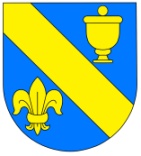 tel. 327 399 282, 724 186 349	www.obecrohozec.cz 	rohozec@cmail.czINFORMACEo konání zasedání obecního zastupitelstvaObecní úřad Rohozec v souladu s ustanovením § 93 odst. 1 zákona č. 128/ 2000 Sb., o obcích(obecní zřízení), v platném znění, informuje o konání zasedání ZO Rohozec, svolaného starostou obce Mgr. Janem Kramářem v souladu s § 92 odst. 1 zákona o obcích.PROGRAM ZASEDÁNÍ OZ ROHOZEC Místo konání : Obec Rohozec – zasedací místnost obecního úřadu , Rohozec 19Termín konání veřejné schůze : 11.1.2018 od 18:00 hodNavržený program :  Schvalování programu Zahájení, volba ověřovatelů, jmenování nových ověřovatelů Kontrola vlastních usnesení Odpisový plán - aktualizace roku 2018 STL PLYNOVOD - lokalita Za Hospodou - RD Smrčina Sazebník úhrad a sazby za poskytování informací Informace z komisí a výborů Rozpočtové opatření č.1/2018 Úřad práce Kutná Hora - žádost o vytvoření míst VPP Další - připomínky, žádosti, oznámeníV Rohozci    2.1.2018						………………………………………………………………….						   Mgr. Jan Kramář, starosta obce RohozecVyvěšeno na úřední desce:  2.1.2018Vyvěšeno : 	  2.1.2018Sejmuto :           11.1.2018					